lMADONAS NOVADA PAŠVALDĪBA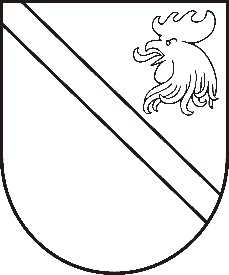 Reģ. Nr. 90000054572Saieta laukums 1, Madona, Madonas novads, LV-4801 t. 64860090, e-pasts: dome@madona.lv ___________________________________________________________________________MADONAS NOVADA PAŠVALDĪBAS DOMESLĒMUMSMadonā2019.gada 28.novembrī									       Nr.579									       (protokols Nr.23, 7.p.)Par dzīvokļa īpašuma Raiņa iela 20-3, Sauleskalns, Bērzaunes pagasts Madonas novads nodošanu atsavināšanaiBērzaunes pagasta pārvaldē ir saņemts […] iesniegums (reģ. NR. BER/1-09.2/19/93) ar lūgumu atsavināt dzīvojamās telpas Raiņa ielā 20-3, Sauleskalnā, Bērzaunes pagastā, kuras viņa no 28.03.2003 īrē no pašvaldības.2019.gada 23.oktobrī […] iesniegums ir skatīts Madonas novada pašvaldības Dzīvokļu jautājumu komisijā, kur konstatēts, ka […] deklarētā dzīvesvieta ir adresē Raiņa iela 20-3, Sauleskalns, Bērzaunes pagasts, Madonas novads.Dzīvojamo telpu īres līgums par dzīvojamām telpām Raiņa ielā 20-3, Sauleskalnā, Bērzaunes pagastā noslēgts ar […] 2003.gada 28.martā.Dzīvojamām telpām īres un komunālo pakalpojumu maksājumu parāda nav. Ar 2019.gada 23.oktobra Dzīvokļu komisijas lēmumu ( Nr.341; prot.Nr.10;3.p.) tika nolemts piekrist pašvaldībai piederošo dzīvojamo telpu ar adresi Raiņa iela 20-3, Sauleskalns, Bērzaunes pagasts, Madonas novads nodot atsavināšanai.Saskaņā ar Publiskas personas mantas atsavināšanas likuma 4.panta ceturtās daļas 5.punktu, publiskas personas nekustamo īpašumu var ierosināt atsavināt īrnieks vai viņa ģimenes loceklis, ja viņš vēlas nopirkt dzīvojamo māju, tās domājamo daļu vai dzīvokļa īpašumu šī likuma 45.pantā noteiktajā kārtībā.Publiskas personas mantas atsavināšanas 45.panta trešā un ceturtā daļa nosaka:(3) Atsavinot valsts vai pašvaldības īpašumā esošu viendzīvokļa māju vai dzīvokļa īpašumu, par kuru lietošanu likumā “Par dzīvojamo telpu īri” noteiktajā kārtībā ir noslēgts dzīvojamās telpas īres līgums, to vispirms rakstveidā piedāvā pirkt īrniekam un viņa ģimenes locekļiem.(4) Īrnieks vai viņa ģimenes locekļi var pirkt īrēto viendzīvokļa māju vai dzīvokļa īpašumu, ja: 1) īrnieks un viņa ģimenes locekļi ir noslēguši notariāli apliecinātu vienošanos par to, kurš vai kuri no viņiem iegūs īpašumā īrēto viendzīvokļa māju vai dzīvokļa īpašumu;2 ) tiesā nav celta prasība par īres līguma izbeigšanuLai izskatītu jautājumu par pašvaldības dzīvokļa īpašuma atsavināšanu, ir nepieciešama dzīvokļa īpašuma kā patstāvīga īpašuma objekta ierakstīšana zemesgrāmatā saskaņā ar “Dzīvokļa īpašuma likuma” 8.pantu, kas nosaka – dzīvokļa īpašnieks ir persona, kas ieguvusi dzīvokļa īpašumu un īpašuma tiesības nostiprinājusi zemesgrāmatā.Noklausījusies Bērzaunes pagasta pārvaldes vadītāja Edgara Lāča sniegto informāciju, saskaņā likuma “Par pašvaldībām” 14.panta pirmās daļas 2.punktu un 21.panta pirmās daļas 17.punktu, Publiskas personas mantas atsavināšanas likuma 4.panta ceturtās daļas 5.punktu, 45.panta trešo un ceturto daļu, LR Ministru Kabineta Nr.109 “Kārtība, kādā atsavināma publiskas personas manta” 5.punktu, ņemot vērā 13.11.2019. Uzņēmējdarbības, teritoriālo un vides jautājumu komitejas atzinumu, atklāti balsojot: PAR – 14 (Agris Lungevičs, Ivars Miķelsons, Andrejs Ceļapīters, Artūrs Čačka, Andris Dombrovskis, Artūrs Grandāns, Gunārs Ikaunieks, Valentīns Rakstiņš, Andris Sakne, Rihards Saulītis, Inese Strode, Aleksandrs Šrubs, Gatis Teilis, Kaspars Udrass), PRET – NAV, ATTURAS – NAV, Madonas novada pašvaldības dome  NOLEMJ:Ierakstīt zemesgrāmatā uz Madonas novada pašvaldības vārda kā patstāvīgu īpašuma objektu dzīvokļa īpašumu Nr.3 Raiņa iela 20, Sauleskalns, Bērzaunes pagasts, Madonas novads.Lūgt dzīvokļa īpašuma īrniekam […] iesniegt Bērzaunes pagasta pārvaldē LR Ministru Kabineta noteikumu Nr.109 “Kārtība, kādā atsavināma publiskas personas manta” 5.2.punktā noteiktos dokumentus.Uzdot Bērzaunes pagasta pārvaldei veikt nepieciešamās darbības dzīvokļa īpašuma ierakstīšanai zemesgrāmatā uz Madonas novada pašvaldības vārda un organizēt dzīvokļa īpašuma novērtēšanu pie sertificēta vērtētāja.Pēc dzīvokļa īpašuma ierakstīšanas zemesgrāmatā virzīt jautājumu par dzīvokļa īpašuma atsavināšanu skatīšanai kārtējā Finanšu un attīstības komitejas sēdē.Domes priekšsēdētājs								          A.LungevičsPlatače 64807666